Last name A-H1 	Ream cardstock1 	Pack lined index cards (size 3x5)Last name I-Z1 	Large pack dry erase markers Bottle hand sanitizerTeacher note:  No ink pens needed.  Extra supplies will be sent home.ART1 Box of Crayons1 Box of Colored Pencils1 Box of Colored Markers1 Black Sharpie (for grades 3 and up only)1 Pencil Sharpener	1 Eraser	1 Pair of Scissors1 Bottle of White Glue1 Glue Stick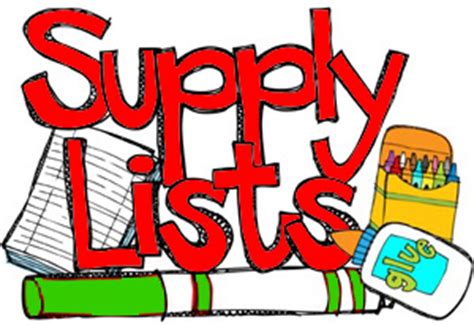 1 Book Bag2Rolls paper towels3Packs wide-ruled notebook paper14-pack multi-colored highlighters1Set of tab dividers for notebook1Pencil pouch with holes for notebook3Boxes of tissues1Plastic pencil box, size 8" x 5", NO TALLER THAN 2.5 INCHES3Pack 24-count #2 pencils -- no plastic-wrapped pencils1Pack 12-24 count colored pencils -- NO MARKERS11.5" binder2Packs pink erasers OR 1 pack eraser caps1Marble composition book1Marble composition book (New SJS students only -- for Spanish)1Pair scissors (need to fit in plastic pencil box1Bottle glue (4 oz.)1Carton disinfecting wipes (like Clorox)$10 to replenish our classroom library